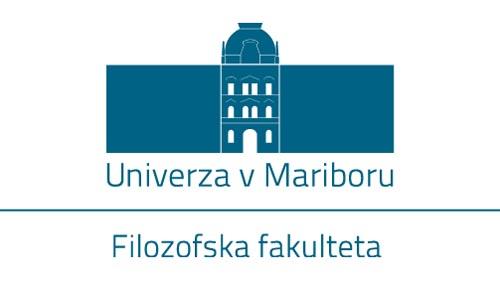 RAZPIS ZA TUTORJE ŠTUDENTE V ŠTUDIJSKEM LETU 2020/2021Spoštovani študentje in spoštovane študentke!Leto je naokrog in Študentski svet FF že dvanajstič razpisuje kandidature za tutorje študente. Kakor vsako leto doslej, ponovno iščemo tutorje za 11 oddelkov, obenem pa razpisujemo še kandidaturo za koordinatorja študentov tutorjev, tutorja študenta za študente s posebnimi statusi in tutorja študenta za tuje študente. Vse, ki ste zagnani, ambiciozni in željni novih izkušenj, vabimo, da izpolnite kandidaturo za študenta tutorja v priponki in s tem pripomorete k razvoju in kvaliteti Filozofske fakultete UM. Kandidature je potrebno oddati do petka, 21. avgusta 2020, do 12. ure, na naslov Univerza v Mariboru, Filozofska fakulteta, Koroška cesta 160, 2000 Maribor s pripisom »kandidatura za tutorja študenta« v zaprti pisemski ovojnici ali pa kandidaturo oddate v vložišče Filozofske fakultete UM. Pričakujete lahko, da bodo razgovori s kandidati potekali med 1. in 4. septembrom 2020. O izboru boste obveščeni do 7. septembra 2020.Sledi še nekaj osnovnih informacij o sistemu tutorstva na FF UM.Dolžnosti in pravice tutorjaIndividualno ali skupinsko svetovanje ter pomoč študentom v skladu s programom dela tutorjev študentov na FF UM,seznanjanje študentov z vsemi viri informacij,sodelovanje z učiteljem tutorjem, še posebej pri reševanju študijske problematike,obvezna redna udeležba na tutorskih sestankih in redno oddajanje poročil,sodelovanje pri sprejemu študentov novincev na FF UM, na informativnih dnevih FF UM in pri drugih aktivnostih Študentskega sveta FF inobvezna udeležba na izobraževalnih delavnicah/motivacijskem vikendu, ki bo predvidoma potekal od 26. do 27. septembra 2020 in kjer boste prejeli vse potrebne informacije za uspešno opravljanje svojega dela.BoniteteUdeležba na izobraževalnih delavnicah in motivacijskih vikendih,reprezentativna tutorska kratka majica,potrdilo o opravljenem tutorstvu konec študijskega leta,redno plačilo,odlična referenca za bodoče delodajalce inbogate izkušnje s področja organizacije, vodenja in konstruktivnega reševanja problemov.prodekanica Maša Jazbec